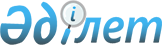 Об утверждении государственного образовательного заказа на дошкольное воспитание и обучение, размера родительской платы по Актюбинской области
					
			Утративший силу
			
			
		
					Постановление акимата Актюбинской области от 29 марта 2021 года № 92. Зарегистрировано Департаментом юстиции Актюбинской области 30 марта 2021 года № 8172. Утратило силу постановлением акимата Актюбинской области от 13 февраля 2023 года № 31
      Сноска. Утратило силу постановлением акимата Актюбинской области от 13.02.2023 № 31 (вводится в действие по истечении десяти календарных дней после дня его первого официального опубликования и распространяется на отношения, возникшие с 01.01.2023).
      Примечание ИЗПИ.
      В тексте документа сохранена пунктуация и орфография оригинала.
      В соответствии со статьей 27 Закона Республики Казахстан от 23 января 2001 года "О местном государственном управлении и самоуправлении в Республике Казахстан", подпунктом 7-3) пункта 2 статьи 6 Закона Республики Казахстан от 27 июля 2007 года "Об образовании", приказом Министра образования и науки Республики Казахстан от 27 ноября 2017 года № 597 "Об утверждении Методики подушевого нормативного финансирования дошкольного воспитания и обучения, среднего, технического и профессионального, послесреднего образования, а также высшего и послевузовского образования с учетом кредитной технологии обучения", зарегистрированным в Реестре государственной регистрации нормативных правовых актов № 16137, акимат Актюбинской области ПОСТАНОВЛЯЕТ:
      1. Утвердить государственный образовательный заказ на дошкольное воспитание и обучение по Актюбинской области согласно приложению 1 к настоящему постановлению.
      2. Утвердить размер родительской платы по Актюбинской области согласно приложению 2 к настоящему постановлению.
      3. Государственному учреждению "Управление образования Актюбинской области" в установленном законодательством порядке обеспечить:
      1) государственную регистрацию настоящего постановления в Департаменте юстиции Актюбинской области;
      2) размещение настоящего постановления на интернет-ресурсе акимата Актюбинской области после его официального опубликования.
      4. Контроль за исполнением настоящего постановления возложить на заместителя акима области, курирующего вопросы образования.
      5. Настоящее постановление вводится в действие со дня его первого официального опубликования и распространяется на правоотношения, возникшее с 1 января 2021 года. Государственный образовательный заказ на дошкольное воспитание и обучение по Актюбинской области
      Сноска. Приложение 1 – в редакции постановления акимата Актюбинской области от 14.04.2022 № 109 (вводится в действие по истечении десяти календарных дней после дня его первого официального опубликования и распространяется на правоотношения, возникшие с 01.01.2022). Размер родительской платы по Актюбинской области
					© 2012. РГП на ПХВ «Институт законодательства и правовой информации Республики Казахстан» Министерства юстиции Республики Казахстан
				
      Аким Актюбинской области 

О. Уразалин
Приложение 1 к постановлению акимата Актюбинской области от 29 марта 2021 года № 92
№
Виды дошкольных организаций
Средняя стоимость расходов на одного воспитанника государственного заказа на дошкольное воспитание и обучение в месяц (тенге)
Средняя стоимость расходов на одного воспитанника государственного заказа на дошкольное воспитание и обучение в месяц (тенге)
Средняя стоимость расходов на одного воспитанника государственного заказа на дошкольное воспитание и обучение в месяц (тенге)
Средняя стоимость расходов на одного воспитанника государственного заказа на дошкольное воспитание и обучение в месяц (тенге)
Количество воспитанников
№
Виды дошкольных организаций
Группа с 10,5 часовым режимом пребывания
Группа с 10,5 часовым режимом пребывания
Группа с 9 часовым режимом пребывания
Группа с 9 часовым режимом пребывания
Количество воспитанников
№
Виды дошкольных организаций
город
село
город
село
Количество воспитанников
1
город Актобе
41718
-
-
-
22026
1.1
Санаторная группа
62040
-
-
-
29
1.2
Коррекционная группа
74318
-
-
-
297
2
Алгинский район
Алгинский район
Алгинский район
Алгинский район
Алгинский район
Алгинский район
2.1
Санаторная группа
62040
68959
-
-
15
2.2
Коррекционная группа
74318
82966
-
-
25
2.3
Детские сады (более 100 мест и частные детские сады)
41718
45869
-
-
1461
2.4
Детские сады на 50 мест
-
60960
-
-
100
2.5
Детские сады на 75 мест
50684
-
-
-
75
3
Айтекебийский район
Айтекебийский район
Айтекебийский район
Айтекебийский район
Айтекебийский район
Айтекебийский район
3.1
Санаторная группа
-
68959
-
-
12
3.2
Детские сады (более 100 мест и частные детские сады)
-
45869
-
-
274
3.3
Детские сады на 15 мест
-
109959
-
-
15
3.4
Детские сады на 25 мест
-
70299
-
-
232
3.5
Детские сады на 50 мест
-
60960
-
-
196
3.6
Детские сады на 60 мест
-
55588
-
-
60
4
Байганинский район
Байганинский район
Байганинский район
Байганинский район
Байганинский район
Байганинский район
4.1
Санаторная группа
-
71572
-
-
15
4.2
Детские сады (более 100 мест и частные детские сады)
-
47437
-
-
465
4.3
Детские сады на 25 мест
-
93705
-
-
25
4.4
Детские сады на 30 мест
-
77590
-
-
30
4.5
Детские сады на 50 мест
-
65338
-
-
300
4.6
Детские сады на 75 мест
-
63556
-
-
150
5
Иргизский район
Иргизский район
Иргизский район
Иргизский район
Иргизский район
Иргизский район
5.1
Санаторная группа
-
71572
-
-
20
5.2
Детские сады (более 100 мест и частные детские сады)
-
47437
-
-
490
5.3
Детские сады на 25 мест
-
93705
-
-
50
5.4
Детские сады на 30 мест
-
77590
-
-
90
5.5
Детские сады на 50 мест
-
65338
-
-
260
6
Каргалинский район
Каргалинский район
Каргалинский район
Каргалинский район
Каргалинский район
Каргалинский район
6.1
Санаторная группа
-
-
-
68959
15
6.2
Детские сады (более 100 мест и частные детские сады)
-
-
-
47437
503
6.3
Детские сады на 50 мест
-
-
-
56693
50
7
Мартукский район
Мартукский район
Мартукский район
Мартукский район
Мартукский район
Мартукский район
7.1
Детские сады (более 100 мест и частные детские сады)
-
45869
-
-
1189
7.2
Детские сады на 30 мест
-
60492
-
-
35
7.3
Детские сады на 50 мест
-
50684
-
-
139
7.4
Детские сады на 75 мест
-
50684
-
-
237
8
Мугалжарский район
Мугалжарский район
Мугалжарский район
Мугалжарский район
Мугалжарский район
Мугалжарский район
8.1
Санаторная группа
62040
68959
-
-
15
8.2
Коррекционная группа
74318
82966
-
-
15
8.3
Детские сады (более 100 мест и частные детские сады)
41718
45869
-
-
2005
8.4
Детские сады на 15 мест
-
109959
-
-
15
8.5
Детские сады на 25 мест
-
70299
-
-
25
8.6
Детские сады на 50 мест
-
60960
-
-
150
8.7
В зоне экологического предкризисного состояния
43286
47437
-
-
615
8.7.1
Санаторная группа
64654
71572
-
-
15
8.7.2
Детские сады на 25 мест
-
93705
-
-
75
8.7.3
Детские сады на 50 мест
-
65338
-
-
200
8.7.4
Детские сады на 75 мест
-
63556
-
-
160
9
Темирский район
Темирский район
Темирский район
Темирский район
Темирский район
Темирский район
9.1
Санаторная группа
64654
71572
-
-
20
9.2
Детские сады (более 100 мест и частные детские сады)
43286
47437
-
-
760
9.3
Детские сады на 25 мест
-
93705
-
-
50
9.4
Детские сады на 50 мест
-
65338
-
-
200
9.5
Детские сады на 75 мест
-
63556
-
-
225
10
Уилский район
Уилский район
Уилский район
Уилский район
Уилский район
Уилский район
10.1
Санаторная группа
-
68959
-
-
15
10.2
Детские сады (более 100 мест и частные детские сады)
-
45869
-
-
138
10.3
Детские сады на 50 мест
-
60960
-
-
97
10.4
Детские сады на 60 мест
-
55588
-
-
125
10.5
Детские сады на 75 мест
-
50684
-
-
155
11
Кобдинский район
Кобдинский район
Кобдинский район
Кобдинский район
Кобдинский район
Кобдинский район
11.1
Детские сады (более 100 мест и частные детские сады)
-
45869
-
-
380
11.2
Детские сады на 25 мест
-
67043
-
-
125
11.3
Детские сады на 30 мест
-
60492
-
-
89
11.4
Детские сады на 50 мест
-
55588
-
-
245
12
Хромтауский район
41718
45869
-
-
3054
12.1
Санаторная группа
62040
68959
-
-
25
12.2
Коррекционная группа
74318
82966
-
-
10
13
Шалкарский район
13.1
Детские сады (более 100 мест и частные детские сады)
60002
65190
-
-
1682
13.2
Детские сады на 25 мест
-
96235
-
-
250
13.3
Детские сады на 40 мест
-
92085
-
-
85
13.4
Детские сады на 50 мест
-
74619
-
-
55Приложение 2 к постановлению акимата Актюбинской области от "29" марта 2021 года № 92
№
Город, районные центры городского и сельского значения, сельские населенные пункты
Размер родительской платы в организациях дошкольного воспитания и обучения в день (тенге)
1
город Актобе (кроме санаторных и коррекционных групп, где содержание воспитанников предоставляется на бесплатной основе)
700
2
Районные центры городского значения (кроме санаторных и коррекционных групп, где содержание воспитанников предоставляется на бесплатной основе)
600
3
Районные центры сельского значения (кроме санаторных и коррекционных групп, где содержание воспитанников предоставляется на бесплатной основе)
500
4
Сельские населенные пункты (кроме санаторных и коррекционных групп, где содержание воспитанников предоставляется на бесплатной основе)
400